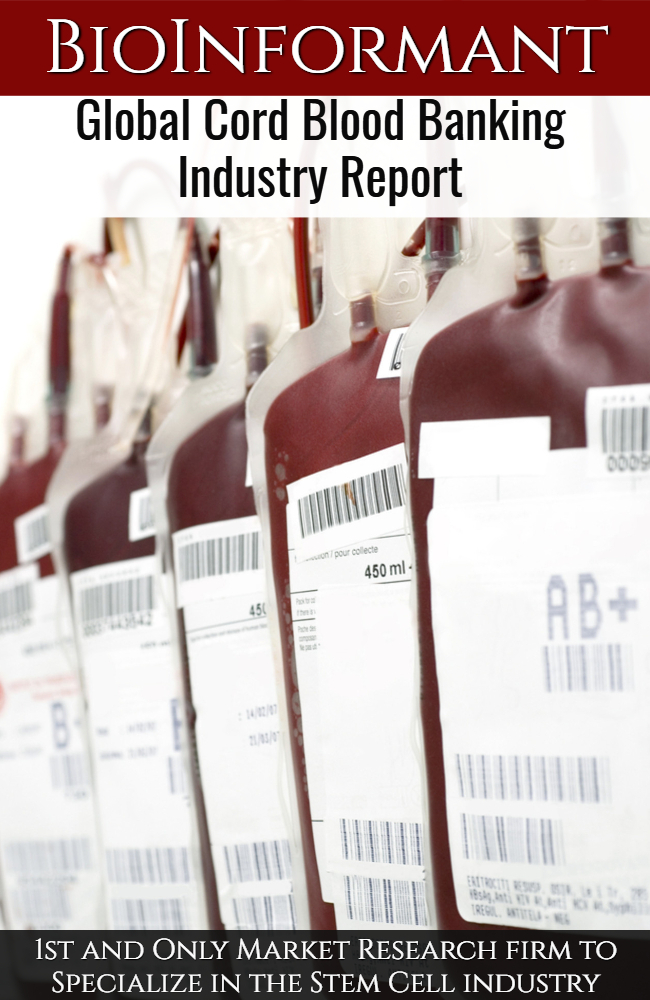 TABLE OF CONTENTS1.	REPORT OVERVIEW	121.1	Statement of the Report	121.2	Executive Summary	151.3	INTRODUCTION	161.3.1	 Cord Blood: An Alternative Source for HPSCs	171.3.2	 Utilization of Cord Blood Cells in Clinical Trials	171.3.3	 The Struggle of Cord Blood Banks	171.3.4	 Emerging Technologies to Influence the Financial Sustainability of Banks	181.3.4.1	 Other Opportunities to Improve Financial Stability	191.3.4.2	 Scope for Companion Products	201.3.5	 Changing Landscape of Cord Blood Cell Banking Market by Geography	201.3.6	 Extension of Services by Cord Blood Banks	211.4	Cord Blood Industry: As of Today	221.4.1	Diversification of Services	221.4.2	 Pairing with Genetic Testing Services	231.4.3	 Pairing with Fertility and Assisted Reproduction Services	231.4.4	 Cord Blood Industry Consolidation	241.4.5	 Cord Blood Banks as Integrated Therapeutic Companies	252.	CORD BLOOD & CORD BLOOD BANKING: AN OVERVIEW	262.1	Cord Blood Banking (Stem Cell Banking)	272.1.1	 Public Cord Blood Banks	272.1.1.1	 Economic Model of Public Cord Blood Banks	282.1.1.2	 Cost Analysis for Public Banks	302.1.1.3	 Relationship between Costs and Release Rates	302.1.2	Private Cord Blood Banks	312.1.2.1	 Cost Analysis for Private Cord Blood Banks	312.1.2.2	 Economic Model of Private Banks	322.1.3	 Hybrid Cord Blood Banks	332.2	Global Private Cord Blood Banking: Market Leaders	332.2.1	 Comparing Cord Blood Banks	362.2.2	 Cord Blood Banks in the U.S.	372.2.3	 Proportion of Public, Private and Hybrid Banks in U.S.	402.3	Percent Share of Parents of Newborns Storing Cord Blood by Country/Region	402.4	Pricing for Processing and Storage in Commercial Banks	412.4.1	 Rate per Cord Blood Unit in the U.S. and Europe	422.5	Cord Blood Revenues for Major Cord Blood Banks	433.	CORD BLOOD BANK ACCREDITATIONS	453.1	American Association of Blood Banks (AABB)	453.2	Foundation for the Accreditation of Cellular Therapy (FACT)	453.3	FDA Registration	453.4	FDA Biologics License Application (BLA) License	463.5	Investigational New Drug (IND) for Cord Blood	463.6	Human Tissue Authority (HTA)	463.7	Therapeutic Goods Act (TGA) in Australia	463.8	International NetCord Foundation	473.9	AABB Accredited Cord Blood Facilities	473.10	FACT Accreditation for Cord Blood Banks	504.	APPLICATIONS OF CORD BLOOD CELLS	514.1	Hematopoietic Stem Cell Transplantations with Cord Blood Cells	514.2	Umbilical Cord Cells in Regenerative Medicine	535.	CORD BLOOD PROCESSING TECHNOLOGIES	555.1	The Process of Separation	555.1.1	 PrepaCyte-CB	565.1.2	Advantages of PrepaCyte-CB	575.1.3	 Treatment Outcomes with PrepaCyte-CB	575.1.4	 Hetastarch (HES)	585.1.5	 AutoXpress (AXP)	585.1.6	 SEPAX	595.1.7	 Plasma Depletion Method (MaxCell Process)	605.1.8	 Density Gradient Method	605.2	Comparative Merits of Different Processing Methods	615.2.1	 Early Stage HSC Recovery by Technologies	625.2.2	 Mid Stage HSC (CD34+/CD133+) Recovery from Cord Blood	635.2.3	 Late Stage Recovery of HSCs from Cord Blood	645.3	HSC (CD45+) Recovery	645.4	Days to Neutrophil Engraftment by Technology	655.5	Anticoagulants used in Cord Blood Processing	665.5.1	Type of Anticoagulant and Cell Recovery Volume	675.5.2	 Percent Cell Recovery by Sample Size	685.5.3	 TNC Viability by Time Taken for Transport and Type of Anticoagulant	695.6	Cryopreservation of Cord Blood Cells	705.7	Bioprocessing of Umbilical Cord Tissue (UCT)	725.8	A Proposal to Improve the Utilization Rate of Banked Cord Blood	736.	CORD BLOOD CLINICAL TRIALS, SCIENTIFIC PUBLICATIONS & NIH FUNDING	766.1	Cord Blood Cells for Research	766.2	Cord Blood Cells for Clinical Trials	776.2.1	 Number of Clinical Trials involving Cord Blood Cells	786.2.2	 Number of Clinical Trials using Cord Blood Cells by Geography	796.2.3	 Number of Clinical Trials by Study Type	806.2.4	 Number of Clinical Trials by Study Phase	816.2.5	 Number of Clinical Trials by Funder Type	826.2.6	 Clinical Trials Addressing Indications in Children	836.2.7	 Select Three Clinical Trials Involving Children	846.2.7.1	 Sensorineural Hearing Loss (NCT02038972)	856.2.7.2	 Autism Spectrum (NCT02847182)	856.2.7.3	 Cerebral Palsy (NCT01147653)	856.2.8	 Clinical Trials for Neurological Diseases using Cord Blood and Cord Tissue	866.2.9	 UCB for Diabetes	876.2.10	 UCB in Cardiovascular Clinical Trials	886.2.11	 Cord Blood Cells for Auto-Immune Diseases in Clinical Trials	886.2.12	 Cord Tissue Cells for Orthopedic Disorders in Clinical Trials	896.2.13	 Cord Blood Cells for Other Indications in Clinical Trials	906.3	Major Diseases Addressed by Cord Blood Cells in Clinical Trials	916.4	Clinical Trials using Cord Tissue-Derived MSCs	916.5	Ongoing Clinical Trials using Cord Tissue	936.5.1	 Cord Tissue-Based Clinical Trials by Geography	936.5.2	 Cord Tissue-Based Clinical Trials by Phase	946.5.3	 Cord Tissue-Based Clinical Trials by Sponsor Types	956.5.4	 Companies Sponsoring Trials using Cord Tissue-Derived MSCs	966.6	Wharton’s Jelly-Derived MSCs in Clinical Trials	976.6.1	Wharton’s Jelly-Based Clinical Trials by Phase	976.6.2	Companies Sponsoring Wharton’s Jelly-Based Clinical Trials	986.7	Clinical Trials Involving Cord Blood Expansion Studies	996.7.1	 Safe and Feasible Expansion Protocols	996.7.2	 List of Clinical Trials involved in the Expansion of Cord Blood HSCs	1006.7.3	 Expansion Technologies	1056.8	Scientific Publications on Cord Blood	1076.9	Scientific Publications on Cord Tissue	1086.10	Scientific Publications on Wharton’s Jelly-Derived MSCs	1096.11	Published Scientific Papers on Cord Blood Cell Expansion	1106.12	NIH Funding for Cord Blood Research	1117.	PARENT’S AWARENESS AND ATTITUDE TOWARDS CORD BLOOD BANKING	1127.1	Undecided Expectant Parents	1127.2	The Familiar Cord Blood Banks Known by the Expectant Parents	1137.3	Factors Influencing the Choice of a Cord Blood Bank	1148.	CORD BLOOD: AS A TRANSPLANTATION MEDICINE	1158.1	Comparisons of Cord Blood to other Allograft Sources	1168.1.1	 Major Indications for HCTs in the U.S.	1178.1.2	 Trend in Allogeneic HCT in the U.S. by Recipient Age	1188.1.3	 Trends in Autologous HCT in the U.S. by Recipient Age	1198.2	HCTs by Cell Source in Adult Patients	1208.2.1	 Transplants by Cell Source in Pediatric Patients	1218.3	Allogeneic HCTs by Cell Source	1228.3.1	 Unrelated Donor Allogeneic HCTs in Patients <18 Years	1238.4	Likelihood of Finding an Unrelated Cord Blood Unit by Ethnicity	1248.4.1	 Likelihood of Finding an Unrelated Cord Blood Unit for Patients <20 Years	1258.5	Odds of using a Baby’s Cord Blood	1268.6	Cord Blood Utilization Trends	1278.7	Number of Cord Blood Donors Worldwide	1288.7.1	 Number of CBUs Stored Worldwide	1298.7.2	 Number of CBUs, PBSCs and BMCs Shipped	1318.7.3	 Cord Blood Donors by Geography	1338.7.3.1	 Public Cord Blood Units Stored in Different Geographies	1348.7.3.2	 Number of Donors by HLA Typing	1358.7.4	 Searches Made by Transplant Patients for Donors/CBUs	1368.7.5	Types of CBU Shipments (Single/Double/Multi)	1378.7.6	 TNC Count of CBUs Shipped for Children and Adult Patients	1388.7.7	 Shipment of Multiple CBUs	1398.7.8	 Percent Supply of CBUs for National and International Patients	1408.7.9	 Decreasing Number of CBU Utilization	1418.8	Top Ten Countries in Cord Blood Donation	1428.8.1	 HLA Typed CBUs by Continent	1438.8.2	 Percentage TNC of Banked CBUs	1448.8.3	 Total Number of CBUs, HLA-Typed Units by Country	1458.9	Cord Blood Export/Import by E.U. Member States	1528.9.1	 Number of Donors and CBUs in Europe	1538.9.2	 Number of Exports/Imports of CBUs in E.U.	1548.10	Global Exchange of Cord Blood Units	1559.	CORD BLOOD CELLS AS THERAPEUTIC CELL PRODUCTS IN CELL THERAPY	1589.1	MSCs from Cord Blood and Cord Tissue	1589.1.1	 Potential Neurological Applications of Cord Blood-Derived Cells	1599.1.2	 Cord Tissue-Derived MSCs for Therapeutic use	1619.1.2.1	 Indications Targeted by UCT-MSCs in Clinical Trials	1629.2	Current Consumption of Cord Blood Units by Clinical Trials	1629.3	Leading Cord Blood Stem Cell Treatments in Clinical Trials	1649.3.1	 Acquired Hearing Loss (NCT02038972)	1649.3.2	 Autism (NCT02847182)	1659.3.3	 Cerebral Palsy (NCT03087110)	1659.3.4	 Hypoplastic Left Heart Syndrome (NCT01856049)	1659.3.5	 Type 1 Diabetes (NCT00989547)	1669.3.6	 Psoriasis (NCT03765957)	1669.3.7	 Parkinson’s Disease (NCT03550183)	1669.3.8	 Signs of Aging (NCT04174898)	1679.3.9	 Stroke (NCT02433509)	1679.3.10	 Traumatic Brain Injury (NCT01451528)	16710.	MARKET ANALYSIS	16810.1	Public vs. Private Cord Blood Banking Market	17010.2	Cord Blood Banking Market by Indication	17111.	PROFILES OF SELECT CORD BLOOD BANKS	17311.1	AllCells	17311.1.1	 Whole Blood	17311.1.2	 Leukopak	17411.1.3	 Mobilized Leukopak	17411.1.4	 Bone Marrow	17411.1.5	 Cord Blood	17511.2	AlphaCord LLC	17511.2.1	 NextGen Collection System	17511.3	Americord Registry, Inc.	17611.3.1	 Cord Blood 2.0	17611.3.2	 Cord Tissue	17611.3.3	 Placental Tissue 2.0	17711.4	Be The Match	17811.4.1	 Hub of Transplant Network	18111.4.2	 Partners of Be The Match	18111.4.3	 Allogeneic Cell Sources in Be The Match Registry	18211.4.4	 Likelihood of a Matched Donor on Be The Match by Ethnic Background	18311.5	Biocell Center Corporation	18611.5.1	 Chorionic villi after Delivery	18611.5.2	 Amniotic Fluid and Chorionic Villi during Pregnancy	18611.6	BioEden Group, Inc.	18711.6.1	 Differences between Tooth Cells and Umbilical Cord Cells	18711.7	Biovault Family	18811.7.1	 Personalized Cord Blood Processing	18811.8	Cell Care	18911.9	Cells4Life Group, LLP	19011.9.1	 Cells4Life’s pricing	19011.9.2	 TotiCyte Technology	19111.9.3	 Cord Blood Releases	19111.10	Cell-Save	19211.11	Center for International Blood and Marrow Transplant Research (CIBMTR)	19311.11.1	 Global Collaboration	19311.11.2	 Scientific Working Committees	19311.11.3	 Medicare Clinical Trials and Studies	19411.11.4	 Cellular Therapy	19411.12	Cord Blood Center Group	19811.12.1	 Cord Blood Units Released	19811.13	Cordlife Group, Ltd.	20111.13.1	 Cordlife’s Cord Blood Release Track Record	20111.14	Core23 Biobank	20411.15	Cord Blood Registry (CBR)	20511.16	Cordlife Group, Ltd.	20711.17	CordVida	20811.18	Crioestaminal	20911.18.1	 Cord Blood Transplantation in Portugal	20911.19	Cryo-Cell International, Inc.	21011.19.1	 Processing Method	21011.19.2	 Financial Results of the Company	21011.19.3	 Cryo-Cell International’s Pricing	21211.20	CryoHoldco	21311.21	Cryoviva Biotech Pvt. Ltd	21411.22	European Society for Blood and Bone Marrow Transplantation (EBMT)	21411.22.1	 EBMT Transplant Activity	21511.23	FamiCord Group	21611.24	GeneCell International	21711.25	Global Cord Blood Corporation (GCBC)	21811.25.1	 The Company’s Business	21811.26	HealthBaby Hong Kong	22011.26.1	 BioArchive System Service Plan	22011.26.2	 MVE Liquid Nitrogen System	22011.27	HEMAFUND	22111.28	Insception Lifebank	22111.29	LifebankUSA	22211.29.1	 Placental Banking	22211.30	LifeCell International Pvt. Ltd.	22311.31	MiracleCord, Inc.	22411.32	Maze Cord Blood Laboratories	22511.33	New England Cord Blood Bank, Inc.	22611.34	New York Cord Blood Center (NYBC)	22711.34.1	 Products	22711.34.2	 Laboratory Services	22711.35	PacifiCord	22911.35.1	 FDA-Approved Sterile Collection Bags	22911.35.2	 AXP Processing System	22911.35.3	 BioArchive System	22911.36	ReeLabs Pvt. Ltd.	23011.37	Smart Cells International, Ltd.	23111.38	Stem Cell Cryobank	23211.39	StemCyte, Inc.	23311.39.1	 StemCyte Sponsored Clinical Trials	23311.39.1.1	Spinal Cord Injury Phase II	23311.39.1.2	Other Trials	23311.40	Transcell Biolife	23411.40.1	 ScellCare	23411.40.2	 ToothScell	23411.41	ViaCord	23511.42	Vita 34 AG	23611.43	World Marrow Donor Association (WMDA)	23711.43.1	 Search & Match Service	23711.44	Worldwide Network for Blood & Marrow Transplantation (WBMT)	239INDEX OF FIGURESFIGURE 2.1: Profit Margins of Select Private Cord Blood Banks, 2017-2020	32FIGURE 2.2: U.S. Cord Blood Banks by Size of Inventory	36FIGURE 2.3: Proportion of Public, Private and Hybrid Banks in U.S.	40FIGURE 2.4: Percent Share of Parents of Newborns Storing Cord Blood by Country/Region	41FIGURE 2.5: Cord Blood Revenues for Companies, 2017-2020	44FIGURE 3.1: Percent Share of AABB Accredited Cord Blood Facilities by Country	49FIGURE 5.1: Separation of Buffy Layer	55FIGURE 5.2: PrepaCyte-CB	56FIGURE 5.3: Hetastarch (HES)	58FIGURE 5.4: AutoXpress II	59FIGURE 5.5: SEPAX 2	59FIGURE 5.6: Plasma Depletion (PD) Method (MaxCell Process)	60FIGURE 5.7: Density Gradient Separation of Cord Blood	61FIGURE 5.8: Early Stage HSC Recovery from Cord Blood by Technologies	62FIGURE 5.9: Mid Stage HSC (CD34+/CD133+) Recovery from Cord Blood by Technologies	63FIGURE 5.10: Late Stage HSC Recovery from Cord Blood by Technologies	64FIGURE 5.11: HSC (CD45+) Recovery Post Process from Whole Blood by Technologies	65FIGURE 5.12: Days to Neutrophil Engraftment by Technology	66FIGURE 5.13: Difference in TNC Recovery among Anticoagulants	67FIGURE 5.14: Type of Anticoagulant and Cell Recovery Volume	68FIGURE 5.15: Percent Cell Recovery by Sample Size	69FIGURE 5.16: TNC Viability by Time Taken for Transport	70FIGURE 5.17: Difference in Recovery of Viable TNC after Thawing	71FIGURE 5.18: CD34+ Cell Count, CFU and Cell Apoptosis by Cryoprotectants	72FIGURE 5.19: The Number of Stored and Transplanted CB Units in Korea-CORD by TNC	73FIGURE 5.20: Number of Stored and Shipped CB Units and Utilization Rate by TNC Count	74FIGURE 6.1: # of Cord Blood Clinical Trials as Reported in PubMed.gov (2000 to 2020)	79FIGURE 6.2: Number of Cord Blood Clinical Trials by Geography as of June 2021	80FIGURE 6.3: Number of Cord Blood Clinical Trials by Study Type as of June 2021	81FIGURE 6.4: Number of Cord Blood Clinical Trials by Study Phase as of June 2021	82FIGURE 6.5: Number of Cord Blood Clinical Trials by Funder Type as of June 2021	83FIGURE 6.6: Percent Share of Indications in Children tested in Clinical Trials	84FIGURE 6.7: Percent Share of Diseases in Ongoing Clinical Trials using Cord Blood Cells	91FIGURE 6.8: Percent Share of Diseases in Clinical Trials using MSCs from Cord Tissue	92FIGURE 6.9: Number of Cord Tissue-Based Clinical Trials by Geography as of June 2021	94FIGURE 6.10: Cord Tissue-Based Clinical Trials by Study Phase as of June 2021	95FIGURE 6.11: Cord Tissue-Based Clinical Trials by Funder Type as of June 2021	96FIGURE 6.12: Wharton’s Jelly-Based Clinical Trials by Study Phase as of June 2021	98FIGURE 6.13: Number of Published Scientific Papers on UCB, 2000-June 2021	107FIGURE 6.14: Number of Published Scientific Papers on Cord Tissue, 2000-June 2021	108FIGURE 6.15: Number of Published Scientific Papers on Wharton’s Jelly, 2000-June 2021	109FIGURE 6.16: Number of Published Scientific Papers on CB Expansion, 2000-June 2021	110FIGURE 7.1: Percent of Expectant Parents Who Have Heard About Cord Blood Banking	112FIGURE 7.2: Undecided Expectant Parents about Cord Blood Banking	113FIGURE 7.3: Brand Name Recognition of Cord Blood Banks by Expectant Parents	113FIGURE 7.4: Factors Influencing the Choice of a Cord Blood Bank	114FIGURE 8.1: Distribution of Cell Sources in HCTs as Reported in Be The Match	115FIGURE 8.2: Comparisons of Cord Blood to other Allograft Sources	116FIGURE 8.3: Major Indications for HTC in the U.S.	118FIGURE 8.4: Trend in Allogeneic HCT in the U.S. by Recipient Age, 2000 to Present	119FIGURE 8.5: Trends in Autologous HCT in the U.S. by Recipient Age, 2000 to Present 	120FIGURE 8.6: Transplants by Cell Source in Adult Patients, 2010 to Present 	121FIGURE 8.7: Transplants by Cell Source in Pediatric Patients <18 Years	122FIGURE 8.8: Allogeneic HCTs by Cell Source Facilitated by NMDP/Be The Match	123FIGURE 8.9: Unrelated Donor Allogeneic HCTs in Patients <18 Years/NMDP/Be The Match	124FIGURE 8.10: Likelihood of Finding an Unrelated Cord Blood Unit by Ethnicity	125FIGURE 8.11: Likelihood of Finding an Unrelated Cord Blood Unit for Patients <20 Years	126FIGURE 8.12: Cumulative Probability of having a Stem Cell Transplant by Age	127FIGURE 8.13: Cord Blood Utilization Trends	128FIGURE 8.14: Number of UCB Donors Worldwide as Reported by WMDA, 2000-2020	129FIGURE 8.15: Number of CBUs Worldwide as Reported by WMDA, 2000-2020	131FIGURE 8.16: Unrelated BM, PBPC and CB Shipped, 2000-2020	133FIGURE 8.17: Number of Umbilical Cord Blood Donors by Geography	134FIGURE 8.18: Public Cord Blood Units Stored by Geography as Reported by the WMDA	135FIGURE 8.19: Percent Shares of all Registered Donors by HLA Typing Level	136FIGURE 8.20: Number of Searches Initiated by National Patients for Donors/CBU/Both	137FIGURE 8.21: Types of CBU Shipments	138FIGURE 8.22: TNC Count of CBUs Provided for Children and Adult Patients - Single	139FIGURE 8.23: TNC Count of CBUs Provided for Children and Adult Patients - Multi	140FIGURE 8.24: Percentage of HPC Products Provided for National and International Patients	141FIGURE 8.25: Percentage of CB Units Provided for National and International Patients	142FIGURE 8.26: Top Ten Countries with Number of Donors Listed per 10,000 Inhabitants	143FIGURE 8.27: Percentage of HLA Typed CBUs Banked per Continent	144FIGURE 8.28: Percentage TNC of Banked CBUs	145FIGURE 8.29: Number of Donors per 10,000 Inhabitants by Select E.U. Countries	153FIGURE 8.30: Global Exchange of Cord Blood Units, 2020	156FIGURE 8.30: Global Shipments of CBUs by Geography in 2020	157FIGURE 9.1: Percent Shares of Indications Targeted by UCB-MSCs in Clinical Trials	160FIGURE 9.2: Percent Share of Clinical Indications using UCT-MSCs	162FIGURE 9.3: Number of UCB Units Released by Cord Blood Registry by Application	164FIGURE 10.1: Global Cord Blood Banking Market Revenue by Geography, 2020-2027	169FIGURE 10.2: Percent Share of Global Cord Blood Banking Market Revenue by Geography	170FIGURE 10.3: Percent Share of Global Cord Blood Banking Market, Public vs. Private	171FIGURE 10.4: Percent Share of Cord Blood Banking Market by Indication	172FIGURE 11.1: Growth of CBUs on the Be The Match Registry, 2001-2020	179FIGURE 11.2: Diversity of CBUs on Be The Match Registry, 2020	180FIGURE 11.3: Number of CBUs on Be The Match Registry by Race and Ethnicity, 2020	181FIGURE 11.4: Diversity of CBUs in Be The Match Registry	182FIGURE 11.5: Cell Sources for Allogeneic HCT Facilitated by Be The Match Registry	183FIGURE 11.6: Likelihood of a Matched Donor on Be The Match Registry by Ethnicity	184FIGURE 11.7: Percent Recovery of Viable Cells by TotiCyte Technology	191FIGURE 11.8: Growth in Number of New Transplant Patients Registered with the CIBMTR	194FIGURE 11.9: New Patients per Year Registered with CIBMTR	195FIGURE 11.10: Transplant Patients by Graft Source Registered with CIBMTR	196FIGURE 11.11: Number of Cord Blood Units Stored in CBR and its Competitors	206FIGURE 11.12: Key Figures of Sales Revenues and Gross Profits for Cordlife, 2014-2020	207FIGURE 11.13: Cryo-Cell International’s Revenues, 2016 to Present 	211FIGURE 11.14: Revenue and Gross Profit for GCBC, 2015-2020	219FIGURE 11.15: Percent Share of Units Released by Indication	231FIGURE 11.16: Key Figures of Sales Revenues & Gross Profits for Vita 34, 2014 to Present 	236FIGURE 11.17: Search Types in WMDA Search & Match Service, 2017-2020	238INDEX OF TABLESTABLE 2.1: An Overview of Public Cord Blood Banks	27TABLE 2.2: International Prices of Cord Blood Unit	28TABLE 2.3: Prices of Cord Blood Units in NMDP Banks in the U.S.	29TABLE 2.4: An Overview of Private Cord Blood Banks	31TABLE 2.5: Profit Margins of Select Private Cord Blood Banks, 2017-2020	32TABLE 2.6: An Overview of Hybrid Cord Blood Banks	33TABLE 2.7: World’s 12 Largest Private Cord Blood Bank Operators	35TABLE 2.8: Comparison of Three Largest Private Banks in U.S.	37TABLE 2.9: List of Public, Private and Hybrid Cord Blood Banks in the U.S.	39TABLE 2.10: Pricing for Storage in Commercial Banks	41TABLE 2.11: Rate per Cord Blood Unit in the U.S. & Europe	42TABLE 2.12: Cord Blood Revenues for Major Four Companies, 2017-2020	44TABLE 3.1: AABB Accredited Cord Blood Facilities	47TABLE 3.1: (CONTINUED)	48TABLE 3.1: (CONTINUED)	49TABLE 3.2: Select FACT Accredited Cord Blood Facilities	50TABLE 4.1: Indications for the Use of UCB-Derived Stem Cells for Transplantation	51TABLE 4.1: (CONTINUED)	52TABLE 4.1: (CONTINUED)	53TABLE 4.2: Indications for the Use of UCB-Derived Stem Cells for Regenerative Medicine	54TABLE 5.1: Advantages of PrepaCyte-CB	57TABLE 5.2: Treatment Outcomes with PrepaCyte-CB	57TABLE 6.1: U.S. Cord Blood Banks Supplying Cord Blood for Research	77TABLE 6.2: Number of Cord Blood Clinical Trials by Geography as of June 2021	80TABLE 6.3: Number of Cord Blood Clinical Trials by Study Type as of June 2021	81TABLE 6.4: Number of Cord Blood Clinical Trials by Study Phase as of June 2021	82TABLE 6.5: Number of Cord Blood Clinical Trials by Funder Type as of June 2021	83TABLE 6.6: Percent Share of Indications in Children tested in Clinical Trials	84TABLE 6.7: Select Three Clinical Trials involving Children	86TABLE 6.8: Ongoing Clinical Trials using UCB for Neurological Diseases	87TABLE 6.9: Ongoing Clinical Trials using UCB for Diabetes	87TABLE 6.10: Ongoing Clinical Trials using UCB for Cardiovascular Trials	88TABLE 6.11: Ongoing Clinical Trials using UCB for Auto-Immune Diseases	89TABLE 6.12: Ongoing Clinical Trials using UCB for Orthopedic Disorders	89TABLE 6.13: Ongoing Clinical Trials using UCB for Other Indications	90TABLE 6.14: Select Clinical Trials using MSCs from Cord Tissue	92TABLE 6.15: Number of Cord Tissue-Based Clinical Trials by Geography as of June 2021	93TABLE 6.16: Number of Cord Tissue-Based Clinical Trials by Study Phase as of June 2021	94TABLE 6.17: Number of Cord Tissue-Based Clinical Trials by Funder Type as of June 2021	95TABLE 6.18: Select Cord Tissue-Based Clinical Trials by Commercial Entities, 2021	96TABLE 6.19: Wharton’s Jelly-Based Clinical Trials by Phase, June 2021	97TABLE 6.20: Wharton’s Jelly-Based Clinical Trials by Commercial Entities, June 2021	98TABLE 6.21: Clinical Trials in Cord Blood-Derived Cell Expansion by Country, 2021	99TABLE 6.22: Clinical Trials of Cell Expansion Studies by Stages in Development, 2021	100TABLE 6.23: Twenty Clinical Trials involved in the Expansion of Cord Blood HSCs	100TABLE 6.23: (CONTINUED)	101TABLE 6.23: (CONTINUED)	102TABLE 6.23: (CONTINUED)	103TABLE 6.23: (CONTINUED)	105TABLE 6.24: Cord Blood Expansion Approaches	106TABLE 6.25: Select NIH Funding for Umbilical Cord Blood Research, 2019-2020	111TABLE 8.1: Comparisons of Cord Blood to other Allograft Sources in Transplantation	116TABLE 8.2: Number of HCTs Performed in the U.S. as reported to CIBMTR by Disease	117TABLE 8.3: No. of Cord Blood Units Available Worldwide According to WMDA, 1997-2020	130TABLE 8.4: Unrelated BM, PBPC and CB Shipped, 1997-2020	132TABLE 8.5: Total Number of Cord Blood Donors and Cord Blood Units by Country	146TABLE 8.5: (CONTINUED)	147TABLE 8.5: (CONTINUED)	148TABLE 8.5: (CONTINUED)	149TABLE 8.5: (CONTINUED)	150TABLE 8.5: (CONTINUED)	151TABLE 8.5: (CONTINUED)	152TABLE 8.6: Number of Donors and CBUs by E.U. Country as of December 31, 2018	154TABLE 8.7: Number of Exports/Imports of CBUs in E.U. in 2018	155TABLE 9.1: Select 15 Clinical Trials Using Cord Blood-Derived MSCs as Interventions	159TABLE 9.2: Select Clinical Trials using UCT-MSCs as Interventions	161TABLE 10.1: Global Cord Blood Banking Market Revenue by Geography, 2020-2027	169TABLE 11.1: AlphaCord’s pricing	175TABLE 11.2: Growth of Cord Blood Units in Be The Match Registry, 2001-2020	178TABLE 11.3: Diversity of CBUs on Be The Match Registry, 2020	179TABLE 11.4: Number of CBUs on Be The Match Registry by Race and Ethnicity, 2020	180TABLE 11.5: Cell Care’s pricing for Processing and Storage	189TABLE 11.6: Cells4Life’s pricing for Cord Blood, Cord Tissue, Amnion and Placental Cells	190TABLE 11.7: Cord Blood and Cord Tissue Products Released from Cells4Life	192TABLE 11.8: Distribution of Transplant Patients by Graft Source Registered with CIBMTR	196TABLE 11.9: Distribution of Transplant Patients by Indication Registered with CIBMTR	197TABLE 11.10: Cord Blood Units Released from Cord Blood Center Group	198TABLE 11.10: (CONTINUED)	199TABLE 11.10: (CONTINUED)	200TABLE 11.11: Cordlife’s Cord Blood Release Track Record	201TABLE 11.11: (CONTINUED)	202TABLE 11.11: (CONTINUED)	203TABLE 11.12: Core23 Biobank’s Processing and Storage Fees	204TABLE 11.13: Cryo-Cell International’s Revenues, 2016-2020	211TABLE 11.14: Cryo-Cell International’s Pricing for Processing and Storage	212TABLE 11.15: Allogeneic and Autologous Infusions by Indication Reported in EBMT	215TABLE 11.16: GeneCell Internationals Prepaid Storage Plans	217TABLE 11.17: Selected Financial Data for GCBC, 2015-2019	218TABLE 11.18: Insception Lifebank’s Pricing	221TABLE 11.19: LifeCell International’s pricing	223TABLE 11.20: MiracleCord’s Cost Comparison with Competitors	224TABLE 11.21: Maze Cord Blood Laboratory’s Payment Plans	225TABLE 11.22: Comparison of Pricing of NECBB with others	226TABLE 11.23: Stem Cell Cryobank’s pricing for Processing and Storage	232TABLE  11.24: Search Types in WMDA Search & Match Service, 2017-2020	238